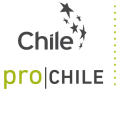 Formulario de Solicitud de Empresas ExportadorasCATEGORÍA DE LA EMPRESA: (MARQUE CON UNA X)INDUSTRIA DE LA EMPRESA (MARQUE CON UNA X)PRODUCTOS COMERCIALIZADOS: PRODUCTOS IMPORTADOS Y PAISES PROVEEDORES:  COMERCIALIZA Y/O REPRESENTA ACTUALMENTE ALGUNA EMPRESA CHILENA, AGRADECEMOS ESPECIFICAR NOMBRE DE LA MISMA Y PRODUCTOS COMERCIALIZADOS:PRODUCTOS O RUBROS CHILENOS QUE LE INTERESAN:DESEA EXCLUSIVIDAD? 			SI 		NO   XBREVE DESCRIPCIÓN DE LA EMPRESA Y DE SUS REQUERIMIENTOS. Esta información nos permitirá encontrar la empresa con el mejor perfil para su requerimiento.NOMBRE EMPRESA:TILSEN S.A.NOMBRE CONTACTO:DANIEL PINO /  JOSE ZUBILLAGAN° DE IDENTIFICACION TRIBUTARIA LOCAL 211545010010CARGO: DIRECTORDIRECCIÓN:RUTA 39/ KM 8/ MALDONADO/ URUGUAYCIUDAD:MALDONADOTELEFONOS:00598 94442047 / 00598 96302440FAX:00598 42231212CORREO-E:tilsen@tilsen.adinet.com.uyPAGINA WEB:www.tilsen.com.uyXIMPORTADORIMPORTADORREPRESENTANTE REPRESENTANTE DISTRIBUIDORDISTRIBUIDORRETAILRETAILOTRO (ESPECIFIQUE):ALIMENTOSSERVICIOS/MANUFACTURASXFrescosCongeladosXSecosXProvisionesXJugosXOtrosVideo JuegosCineTecnologías de InformaciónMaderaMineríaOtrosCODIGO ARANCELARIODESCRIPCIÓN DEL PRODUCTOBEBIDAS / ALIMENTOSCODIGO ARANCELARIODESCRIPCIÓN DEL PRODUCTOPAIS2002.90TOMATE CONCENTRADO  ( BRIX 9/11 % )EMPRESA CHILENAPRODUCTOS COMERCIALIZADOSCODIGO ARANCELARIODESCRIPCIÓN DEL PRODUCTOCANTIDADES UNA EMPRESA URUGUAYA UBICADA EN EL DEPARTAMENTO DE MALDONADO Y DESEAMOS COMPRAR PARA ESE DEPARTAMENTO EN PRINCIPIO SOLAMENTE, LUEGO VEREMOS, EMPEZAREMOS POR UN CONTAINER DE 20”